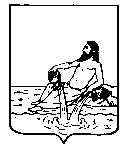 ВЕЛИКОУСТЮГСКАЯ ДУМАВЕЛИКОУСТЮГСКОГО МУНИЦИПАЛЬНОГО ОКРУГАР Е Ш Е Н И Е   от       31.05.2023          №      84                  ___________________________________________________________________________                   ______________________г. Великий УстюгРассмотрев решение Муниципального Собрания Череповецкого муниципального района от 13.04.2023 № 396 «Об обращении в Законодательное Собрание Вологодской области»,Великоустюгская Дума РЕШИЛА:1. Поддержать обращение Муниципального Собрания Череповецкого муниципального района в Законодательное Собрание Вологодской области по вопросу о подготовке и принятии поправок в закон области от 08.12.2010 № 2429-ОЗ «Об административных правонарушениях в Вологодской области», предусматривающих административную ответственность за нарушение владельцами животных требований к их содержанию (выгулу), в части необходимости закрепления в законе области состава административного правонарушения и мер ответственности за его нарушение. 2. Направить настоящее решение в Законодательное Собрание Вологодской области и в Муниципальное Собрание Череповецкого муниципального района. О рассмотрении обращения депутатов Муниципального Собрания Череповецкого муниципального района в Законодательное Собрание           Вологодской областиПредседатель Великоустюгской Думы_______________С.А. КапустинГлава Великоустюгского муниципального округа Вологодской области _______________А.В. Кузьмин     